Professor Fred DamonANTH 3590-003 (19555)Anthropology of Time and Space Fall, 2013MW 5:00-6:15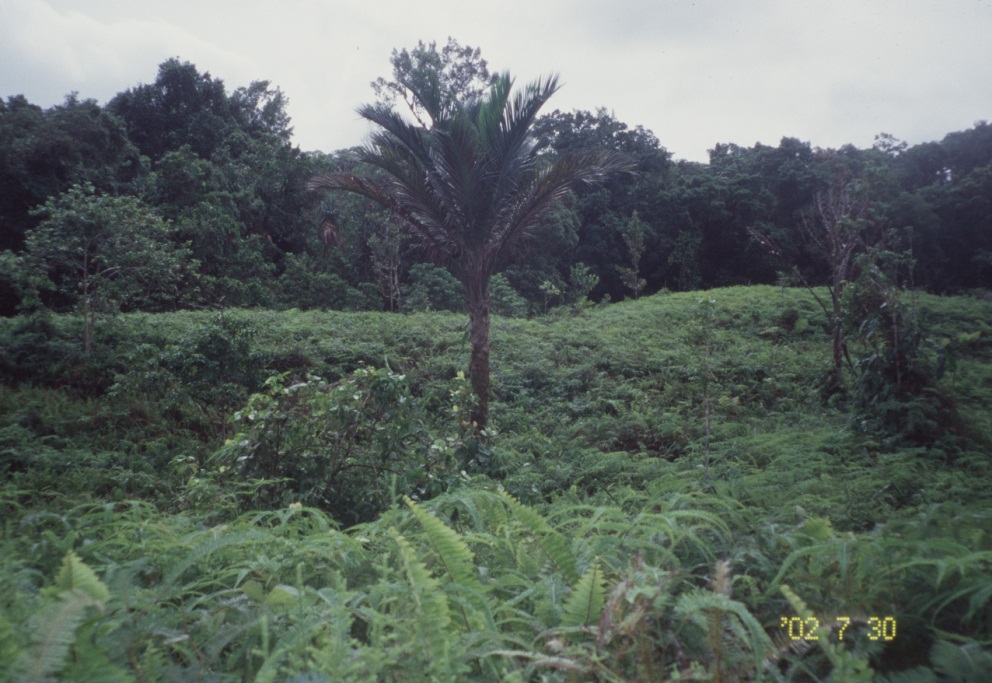 The Creator’s Sago TreeIn an ENSO-generated meadow, Bungalau in the high forest of Muyuw, Woodlark Islandin Milne Bay Province, Papua New GuineaHigh Tide and Low Tide in Hui An Chongwu (惠安崇武), Quanzhou, Fujian Province, Peoples Republic of China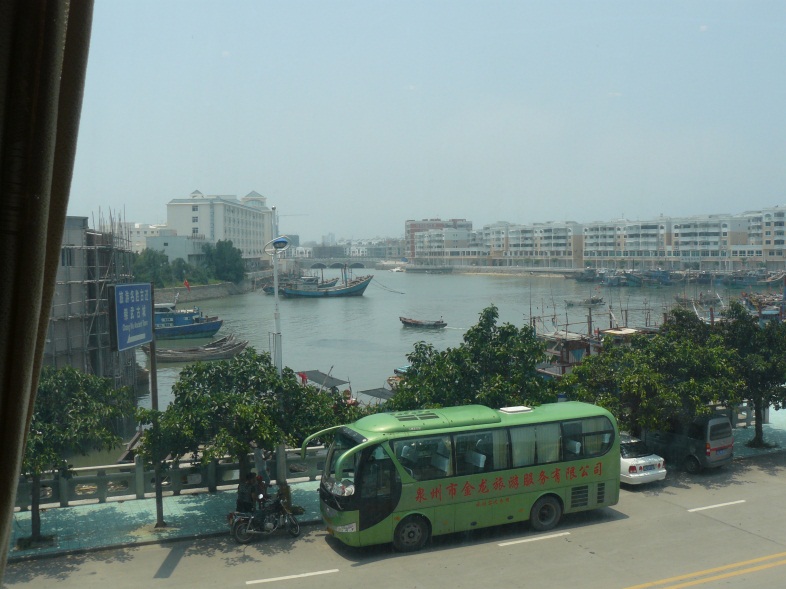 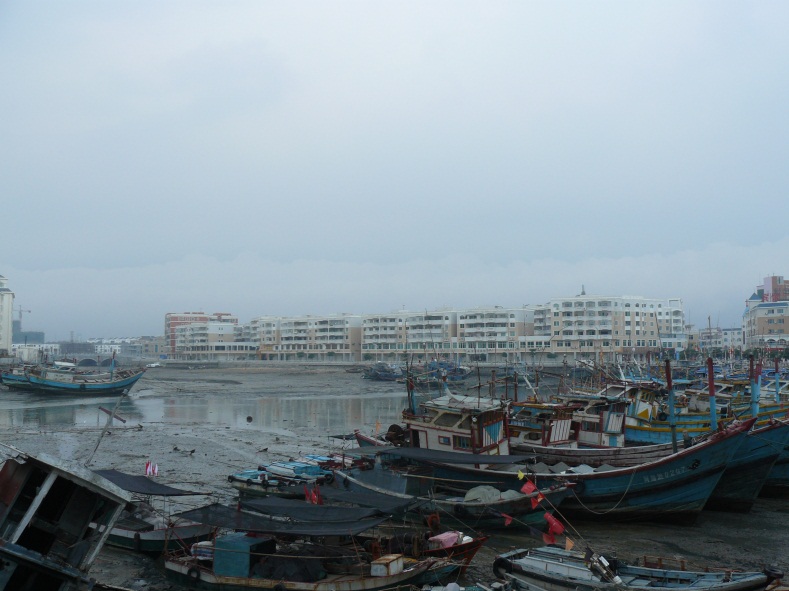 